			          2020 YILI BİRİM ÖZ DEĞERLENDİRME RAPORU                Personel Daire BaşkanlığıKALİTE GÜVENCESİ SİSTEMİMisyon ve Stratejik AmaçlarMisyonumuz         Yasal mevzuat çerçevesinde, insan kaynakları ihtiyacını doğru planlamak, çalışanlarımızın, özlük, sosyal haklar ve görevlendirme işlemlerini, en hızlı ve en doğru şekilde yerine getirmek, yeni yayımlanan mevzuatları takip ederek; onları doğru yorumlamak ve hızla uygulamaya geçirmek, gizlilik ve etik ilkelerini gözeterek çalışan haklarını korumak ve güven vermek, Üniversitenin diğer birimleriyle güçlü ilişkiler kurmak, birlikte hareket etmeyi sağlamak, memnuniyeti arttırmak için varız.1.2.Vizyonumuz         Tarafsız, şeffaf ve ileri teknolojik uygulamalarıyla çalışanlarımızın ve yöneticilerimizin güven ve memnuniyet duyduğu, İnsan kaynakları yönetiminde; hizmet içi eğitim ile geliştirilmesinde öncü ve Stratejik Yönetim anlayışı ile sorumluluk bilincine sahip yapıda kadroyu oluşturan, çalışanların mutlu, huzurlu işe geldiği ve gurur duyduğu bir çalışma ortamına sahip bir birim olarak diğer üniversitelere örnek bir Personel Daire Başkanlığı olmayı hedeflemektedir.	1.3. Birimin Stratejik Plandaki Hedefleri	                 1.4.İzleme ve Değerlendirme Şekli                Her yıl Başkanlığımıza ait İzleme ve Değerlendirme Raporu düzenlenmekte ve web sayfamızda  yayımlanmaktadır.Kanıt Belgeler:A.1.1. Misyon	:  http://w3.bilecik.edu.tr/personel/fakultemiz/misyon-ve-vizyon/A.1.2. Vizyon   : http://w3.bilecik.edu.tr/personel/fakultemiz/vizyon/            A.1.3 Birimin Stratejik Plandaki Hedefleri :http://w3.bilecik.edu.tr/personel/4-5-hedefler/            A.1.4 İzleme Değerlendirme Şekli :http://w3.bilecik.edu.tr/personel/fakultemiz/stratejik-plan-izleme-ve degerlendirme/2.İç Kalite Güvencesi                   2.1Birim Kalite Organizasyon Yapısı                    2.2 İş akışları 2.2.1. Aile Durum Değişikliği(http://w3.bilecik.edu.tr/personel/wp-content/uploads/sites/51/2018/10/Aile-Durum-De%C4%9Fi%C5%9Fikli%C4%9Fi-1.pdf)2.2.2. Akademik Kadro Aktarma(https://kms.kaysis.gov.tr/Home/Goster/146843)2.2.3. Akademik Kadro Aylık Bildirimi (https://kms.kaysis.gov.tr/Home/Goster/146851)2.2.4. Akademik Kadro İptal İhdas İşlemleri (https://kms.kaysis.gov.tr/Home/Goster/146859)2.2.5. Akademik Kadro Karşılıklı Derece Değişikliği (https://kms.kaysis.gov.tr/Home/Goster/146866) 2.2.6. Akademik Kadro Taleplerinin Toplanması (https://kms.kaysis.gov.tr/Home/Goster/146873)2.2.7. Akademik Kadro Üçer Aylık Rapor (https://kms.kaysis.gov.tr/Home/Goster/146879)2.2.8. Analık İzni (https://kms.kaysis.gov.tr/Home/Goster/146884)2.2.9. Askerlik Sevk Tehiri İşlemleri (https://kms.kaysis.gov.tr/Home/Goster/146888)2.2.10. Bilgi Edinme Birimi Cevapları (https://kms.kaysis.gov.tr/Home/Goster/146894) 2.2.11. Çalışma Belgesi (https://kms.kaysis.gov.tr/Home/Goster/146899)2.2.12. Emeklilik (İstekle) (https://kms.kaysis.gov.tr/Home/Goster/146903)2.2.13. Emeklilik (Malülen) (https://kms.kaysis.gov.tr/Home/Goster/146907)2.2.14. Emeklilik (Ölüm Aylığı) (https://kms.kaysis.gov.tr/Home/Goster/146911)2.2.15. Emeklilik (Yaş Haddi) (https://kms.kaysis.gov.tr/Home/Goster/146913)2.2.16. Hastalık İzni (https://kms.kaysis.gov.tr/Home/Goster/146916)2.2.17. Hizmet Belgesi (https://kms.kaysis.gov.tr/Home/Goster/146919)2.2.18. Hizmet Damgalı Pasaport (https://kms.kaysis.gov.tr/Home/Goster/146921)2.2.19. Hususi Damgalı Pasaport (https://kms.kaysis.gov.tr/Home/Goster/146923)2.2.20. İhraç Edilen ve Açığa Alınan Personel İşlemleri (https://kms.kaysis.gov.tr/Home/Goster/146926)2.2.21. İnceleme İşlemleri (https://kms.kaysis.gov.tr/Home/Goster/146927)2.2.22. Mahkeme Evrakı (https://kms.kaysis.gov.tr/Home/Goster/146928)2.2.23. Nakil Giden Personel (https://kms.kaysis.gov.tr/Home/Goster/146930)2.2.24. Öğretim Elemanı İlanı (https://kms.kaysis.gov.tr/Home/Goster/146932)2.2.25. Öğretim Üyesi İlanı (https://kms.kaysis.gov.tr/Home/Goster/146933)2.2.26. Özlük Dosyası Gönderme (https://kms.kaysis.gov.tr/Home/Goster/146934)2.2.27. Özlük Dosyası Teslim Alma (https://kms.kaysis.gov.tr/Home/Goster/146935)2.2.28. Personel Akıllı Kimlik Kartı Basımı (https://kms.kaysis.gov.tr/Home/Goster/146936)2.2.29. Rapor Kesintisi (https://kms.kaysis.gov.tr/Home/Goster/146937)2.2.30. Sendika Kurum İdari Kurul Toplantısı (https://kms.kaysis.gov.tr/Home/Goster/146939)2.2.31. Sendika Üyelik (https://kms.kaysis.gov.tr/Home/Goster/146940)2.2.32. Sendika Üyelikten Çekilme (https://kms.kaysis.gov.tr/Home/Goster/146941)2.2.33. SGK Hizmet Birleştirme (https://kms.kaysis.gov.tr/Home/Goster/146942)2.2.34. Sicil Özeti (https://kms.kaysis.gov.tr/Home/Goster/146944)2.2.35. Soruşturma İşlemleri (https://kms.kaysis.gov.tr/Home/Goster/146946)2.2.36. Ücretsiz İzin (https://kms.kaysis.gov.tr/Home/Goster/146947)2.2.37. Yetkili Sendika Belirleme Toplantısı (https://kms.kaysis.gov.tr/Home/Goster/146948)2.2.38. Yıllık İzin- Mazeret İzni (https://kms.kaysis.gov.tr/Home/Goster/146949)2.2.39. Yurt Dışı Çıkış İzni (https://kms.kaysis.gov.tr/Home/Goster/146950)2.2.40. Adaylık Eğitimi İşlemleri (https://kms.kaysis.gov.tr/Home/Goster/147068)2.2.41. Hizmetiçi Eğitim İşlemleri (https://kms.kaysis.gov.tr/Home/Goster/147066)2.2.42. Sürekli İşçi Atama İşlemleri (https://kms.kaysis.gov.tr/Home/Goster/147064)2.2.43. Sürekli İşçi Hukuk İşlemleri (https://kms.kaysis.gov.tr/Home/Goster/147065)2.2.44. Sürekli İşçilerin Medeni Durumlarına Ait İşlemleri             (https://kms.kaysis.gov.tr/Home/Goster/147072)2.2.45. Sürekli İşçi Doğum Yardımı İşlemleri (https://kms.kaysis.gov.tr/Home/Goster/147071)2.2.46. Sürekli İşçi Emeklilik İşlemleri   (https://kms.kaysis.gov.tr/Home/Goster/147069?AspxAutoDetectCookieSupport=1)2.2.47. Sürekli İşçi Kimlik Kartı Basım İşlemleri (https://kms.kaysis.gov.tr/Home/Goster/147070)2.2.48. Sürekli İşçi Sağlık İzin İşlemleri (https://kms.kaysis.gov.tr/Home/Goster/147060)2.2.49. Sürekli İşçi Ücretsiz İzin İşlemleri (https://kms.kaysis.gov.tr/Home/Goster/147059)2.2.50. Sürekli İşçi Yıllık İzin İşlemleri (https://kms.kaysis.gov.tr/Home/Goster/147057)2.2.51. Sürekli İşçilerin Aile Durumu İşlemleri (https://kms.kaysis.gov.tr/Home/Goster/147073)2.2.52. Sürekli İşçilerin Sendika İşlemleri (https://kms.kaysis.gov.tr/Home/Goster/147061)2.2.53. 1416 sayılı Kanun’a Tabi Yükümlülerin Atanması             (https://kms.kaysis.gov.tr/Home/Goster/146962)2.2.54. 2547 sayılı Kanun’un 31. maddesi Uyarınca Ders Görevlendirmesi       (https://kms.kaysis.gov.tr/Home/Goster/146963)2.2.55. 2547 sayılı Kanun’un 40-A Maddesi Uyarınca Ders Görevlendirilmesi (https://kms.kaysis.gov.tr/Home/Goster/146965) 2.2.56. 2547 sayılı Kanun’un 40-B Maddesi Uyarınca Ders Görevlendirilmesi (https://kms.kaysis.gov.tr/Home/Goster/146966)2.2.57.2547 sayılı Kanun’un 39. Maddesi Uyarınca Geçici Görevlendirme İşlemi   (https://kms.kaysis.gov.tr/Home/Goster/146964)2.2.58. Akademi Personel Terfi İşlemleri (https://kms.kaysis.gov.tr/Home/Goster/146967)2.2.59. Anabilim Dalı Başkanı Ataması (https://kms.kaysis.gov.tr/Home/Goster/146968)2.2.60. Bölüm Başkanı Ataması(https://kms.kaysis.gov.tr/Home/Goster/146969 )2.2.61. Dekan Ataması (https://kms.kaysis.gov.tr/Home/Goster/146970)2.2.62. Doçentlik İntibakı (https://kms.kaysis.gov.tr/Home/Goster/146971)2.2.63. Öğrenim İntibakı (Yüksek Lisans-Doktora) (https://kms.kaysis.gov.tr/Home/Goster/146973)2.2.64. Doktor Öğretim Üyesi Atanma Süreci (https://kms.kaysis.gov.tr/Home/Goster/146972)2.2.65. Öğretim Elemanı Atanma Süreci (https://kms.kaysis.gov.tr/Home/Goster/146961)2.2.66. 3713 sayılı Terörle Mücadele Kanunu Kapsamında Personel Alımı (https://kms.kaysis.gov.tr/Home/Goster/146835)2.2.67. 2828 sayılı Kanun (Sosyal Hizmetler Kanunu) Kapsamında Personel Alımı (https://kms.kaysis.gov.tr/Home/Goster/146827)2.2.68. İptal İhdas İşlemi (https://kms.kaysis.gov.tr/Home/Goster/146844)2.2.69. Kurum Dışı Naklen Atama (https://kms.kaysis.gov.tr/Home/Goster/146853)2.2.70. Kamu Personeli Seçme Sınavı Sonucuna (KPSS) Göre Personel Alımı (https://kms.kaysis.gov.tr/Home/Goster/146861)2.2.71. Tenkis Tahsis İşlemi (https://kms.kaysis.gov.tr/Home/Goster/146867)2.2.72 .Terfi İşlemi (https://kms.kaysis.gov.tr/Home/Goster/146874)2.2.73. Engelli Kamu Personeli Seçme Sınavı Sonucuna (EKPSS) Göre Personel Alımı (https://kms.kaysis.gov.tr/Home/Goster/146880)2.2.74. Öğrenim İntibakı (https://kms.kaysis.gov.tr/Home/Goster/146885)2.2.75. Hizmet Birleştirme (https://kms.kaysis.gov.tr/Home/Goster/146889)2.2.76. Asalet Tasdiki (https://kms.kaysis.gov.tr/Home/Goster/146900)2.2.77. İstifa İle Ayrılma (https://kms.kaysis.gov.tr/Home/Goster/146904)2.2.78. İstifa Sonrası 657 S.K. 92. Maddesi İle Atama (https://kms.kaysis.gov.tr/Home/Goster/146896)2.2.79. Kurum İçi Görevlendirme (https://kms.kaysis.gov.tr/Home/Goster/146909)2.2.80. Müstafi Sayılma (https://kms.kaysis.gov.tr/Home/Goster/146914)2.2.81. Askerlik Hizmeti Değerlendirme (https://kms.kaysis.gov.tr/Home/Goster/146910)2.2.82. 657 sayılı Devlet Memurları Kanunu’nun 37 nci Maddesi İle 64 üncü Maddesinin Uygulamasına İlişkin (Sekiz Yıllık) Kademe İlerlemesi (https://kms.kaysis.gov.tr/Home/Goster/146917)             Kanıt Belgeler:              2.1. (http://w3.bilecik.edu.tr/personel/kalite/a-kurumsal/1-hakkimizda/)             2.2. (http://w3.bilecik.edu.tr/personel/fakultemiz/is-akis-sureclerimiz/)             2.3 Görev Tanımları 2.3.1. Personel Daire Başkanı Görev Tanımı (https://kms.kaysis.gov.tr/Home/Goster/139055) 2.3.2. Şube Müdürü Görev Tanımı (https://kms.kaysis.gov.tr/Home/Goster/72359)2.3.3. Akademik Personel Şube Müdürlüğü Birim Sorumlusu Görev Tanımı(https://kms.kaysis.gov.tr/Home/Goster/139059) 2.3.4. İdari  Personel Şube Müdürlüğü Birim Sorumlusu Görev Tanımı                                                                                        	            (https://kms.kaysis.gov.tr/Home/Goster/139062)2.3.5. Kadro, İlan ve İstatistik Şube Müdürlüğü Birim Sorumlusu Görev Tanımı (https://kms.kaysis.gov.tr/Home/Goster/139060)2.3.6.Hizmetiçi Eğitim ve Destek Şube Müdürlüğü Birim Sorumlusu Görev Tanımı (https://kms.kaysis.gov.tr/Home/Goster/147067)Kanıt Belgeler:        2.3 Görev Tanımları :http://w3.bilecik.edu.tr/personel/fakultemiz/gorev-tanimlari/Paydaş Katılımı3.1. İç Paydaş Listesi 3.2. Dış paydaş listesi                             3.3. İç paydaşlarla yapılan toplantılar      İç paydaşlar ile yapılan toplantılarda tutanak tutulmamaktadır. Yapılan görüşmeler genellikle yüz yüze,     telefonla ve uzaktan erişim yoluyla yapılmaktadır.                           3.4. Dış paydaşlarla yapılan toplantılar                    Dış paydaşlar ile toplantı yapılmamaktadır. Bu paydaşların kamuoyu ile paylaşmış oldukları verilerden yararlanılmaktadır. Kanıt Belgeler:                  A.3. İç Paydaşlarla yapılan toplantılar(http://toplanti.bilecik.edu.tr/login/index.php)EĞİTİM ÖĞRETİM Öğrenci Merkezli Öğrenme, Öğretme ve Değerlendirme                          Öğretim elemanlarının öğrenci merkezli öğretim konusunda sertifika ve belgeler Kanıt Belgeler: 	Öğretim elemanlarının öğrenci merkezli öğrenme,öğretme ve değerlendirme  konusunda   Başkanlığımızda her hangi bir uygulama yapılmamıştır.Öğretim Elemanları2.1. Eğitim kadrosunun eğitim-öğretim performansını izlemek üzere geçerli olan tanımlı      süreçler,             2.1.1. 2547 Sayılı Yükseköğretim Kanunu                      (https://www.mevzuat.gov.tr/MevzuatMetin/1.5.2547.pdf)             2.1.2. 2914 Sayılı Yükseköğretim Personel Kanunu 	(https://www.mevzuat.gov.tr/MevzuatMetin/1.5.2914.pdf)            2.1.3. Öğretim Üyeliğine Yükseltilme ve Atanma Yönetmeliği https://www.mevzuat.gov.tr/File/GeneratePdf?mevzuatNo=24672&mevzuatTur=KurumVeKurulusYonetmeligi&mevzuatTertip=5)            2.1.4. Öğretim Üyeliğine Yükseltilme ve Atanma Yönergesi                    (https://kms.kaysis.gov.tr/Home/Goster/105770)2.1.5. Öğretim Üyesi Dışındaki Öğretim Elemanı Kadrolarına Yapılacak Atamalarda Uygulanacak  Merkezi 	Sınav ile Giriş Sınavlarına İlişkin Usul ve Esaslar Hakkında Yönetmelik 	(https://www.resmigazete.gov.tr/eskiler/2018/11/20181109-3.htm)2.1.6. 657 Sayılı Devlet Memurları Kanunu 	       (https://www.mevzuat.gov.tr/mevzuat?MevzuatNo=657&MevzuatTur=1&MevzuatTertip=5 )2.1.7. Öğretim Üyesi Müracaat Formu (https://kms.kaysis.gov.tr/Home/Goster/95775)            2.1.8. Öğretim Elemanı Müracaat Formu (https://kms.kaysis.gov.tr/Home/Goster/95774)            2.1.9.BŞEÜ-Öğretim Üyesi/Elemanı Kadrolarına Atama-Yükseltme ve Sözleşme Yenilemede Kullanılacak 	Dosya Hazırlama Yönergesi https://kms.kaysis.gov.tr/Home/Goster/95751             2.1.10. Öğretim Üyeliğine Yükseltilme ve Atanma Formu                           (https://kms.kaysis.gov.tr/Home/Goster/105770)2.1.11. Profesörlük Kadrosuna Atanma Formu (A) (https://kms.kaysis.gov.tr/Home/Goster/105774)   2.1.12. Profesörlük Kadrosuna Atanma Formu (B) (https://kms.kaysis.gov.tr/Home/Goster/105777)             2.1.13. Profesörlük Kadrosuna Atanma Formu (C) (https://kms.kaysis.gov.tr/Home/Goster/105778)            2.1.14. Profesörlük Kadrosuna Atanma Formu (D) (https://kms.kaysis.gov.tr/Home/Goster/105775)            2.1.15. Doçentliğe Atanma Formu (https://kms.kaysis.gov.tr/Home/Goster/105771)            2.1.16. Doktor Öğretim Üyeliğine İlk Atanma Formu (A)  	(https://kms.kaysis.gov.tr/Home/Goster/105776)            2.1.17. Doktor Öğretim Üyeliğine İlk Atanma Formu (B)    	(https://kms.kaysis.gov.tr/Home/Goster/105769)            2.1.18. Doktor Öğretim Üyeliğine İlk Atanma Formu (C) 	(https://kms.kaysis.gov.tr/Home/Goster/105765)            2.1.19. Doktor Öğretim Üyeliğine İlk Atanma Formu (D) 	(https://kms.kaysis.gov.tr/Home/Goster/105766)            2.1.20. Doktor Öğretim Üyeliğine Yeniden Atanma Formu (A)                        (https://kms.kaysis.gov.tr/Home/Goster/105763)            2.1.21. Doktor Öğretim Üyeliğine Yeniden Atanma Formu (B)                        ( https://kms.kaysis.gov.tr/Home/Goster/105764)            2.1.22. Doktor Öğretim Üyeliğine Yeniden Atanma Formu (C) 	(https://kms.kaysis.gov.tr/Home/Goster/105767)            2.1.23. Doktor Öğretim Üyeliğine Yeniden Atanma Formu (D) 	(https://kms.kaysis.gov.tr/Home/Goster/105768)         2.2. Kuruma dışarıdan ders vermek üzere görevlendirilen öğretim elemanı seçimi ve davet edilme usullerinde tanımlı kurallar,          2.2. 1. 2547 Sayılı Yükseköğretim Kanunu (https://www.mevzuat.gov.tr/MevzuatMetin/1.5.2547.pdf)         2.2.2. 2547 Sayılı Kanun’un 40-D maddesi Uyarınca Ders Görevlendirmesi          2.2.3. 2547 Sayılı Kanun’un 31. maddesi Uyarınca Ders Görevlendirmesi   	https://kms.kaysis.gov.tr/Home/Goster/146963        2.3.Eğitim kadrosunun eğitim-öğretim performansını izlemek üzere geçerli olan tanımlı süreçler,  (Atama-yükseltme kriterleri vb.)           2.3.1. 2547 Sayılı Yükseköğretim Kanunu (https://www.mevzuat.gov.tr/MevzuatMetin/1.5.2547.pdf)            2.3.2. 2914 Sayılı Yükseköğretim Personel Kanunu                          (https://www.mevzuat.gov.tr/MevzuatMetin/1.5.2914.pdf)          2.3.3. Öğretim Üyeliğine Yükseltilme ve Atanma Yönetmeliği                     (https://www.mevzuat.gov.tr/File/GeneratePdf                    ?  mevzuatNo=24672&mevzuatTur=KurumVeKurulusYonetmeligi&mevzuatTertip=5)          2.3.4. Öğretim Üyeliğine Yükseltilme ve Atanma Yönergesi  	(https://kms.kaysis.gov.tr/Home/Goster/105770)          2.3.5. Öğretim Üyesi Dışındaki Öğretim Elemanı Kadrolarına Yapılacak Atamalarda Uygulanacak       Merkezi Sınav ile Giriş Sınavlarına İlişkin Usul ve Esaslar Hakkında Yönetmelik(https://www.resmigazete.gov.tr/eskiler/2018/11/20181109-3.html )2.3.6. 657 Sayılı Devlet Memurları Kanunu 	(https://www.mevzuat.gov.tr/mevzuat?MevzuatNo=657&MevzuatTur=1&MevzuatTertip=5)            2.3.7. Öğretim Üyesi Müracaat Formu (https://kms.kaysis.gov.tr/Home/Goster/95775)            2.3.8. Öğretim Elemanı Müracaat Formu( https://kms.kaysis.gov.tr/Home/Goster/95774)2.3.9. BŞEÜ-Öğretim Üyesi/Elemanı Kadrolarına Atama-Yükseltme ve Sözleşme Yenilemede Kullanılacak Dosya Hazırlama Yönergesi (https://kms.kaysis.gov.tr/Home/Goster/95751)            2.3.10. Öğretim Üyeliğine Yükseltilme ve Atanma Formu  	(https://kms.kaysis.gov.tr/Home/Goster/105770)2.3.11. Profesörlük Kadrosuna Atanma Formu (A) (https://kms.kaysis.gov.tr/Home/Goster/105774)2.3.12. Profesörlük Kadrosuna Atanma Formu (B) (https://kms.kaysis.gov.tr/Home/Goster/105777)2.3.13. Profesörlük Kadrosuna Atanma Formu (C) (https://kms.kaysis.gov.tr/Home/Goster/105778)            2.3.14. Profesörlük Kadrosuna Atanma Formu (D)(https://kms.kaysis.gov.tr/Home/Goster/105775)            2.3.15. Doçentliğe Atanma Formu (https://kms.kaysis.gov.tr/Home/Goster/105771)2.3.16. Doktor Öğretim Üyeliğine İlk Atanma Formu (A)(https://kms.kaysis.gov.tr/Home/Goster/105776)2.3.17. Doktor Öğretim Üyeliğine İlk Atanma Formu (B)(https://kms.kaysis.gov.tr/Home/Goster/105769)2.3.18. Doktor Öğretim Üyeliğine İlk Atanma Formu (C)(https://kms.kaysis.gov.tr/Home/Goster/105765)2.3.19. Doktor Öğretim Üyeliğine İlk Atanma Formu (D)(https://kms.kaysis.gov.tr/Home/Goster/105766)            2.3.20. Doktor Öğretim Üyeliğine Yeniden Atanma Formu (A)                        (https://kms.kaysis.gov.tr/Home/Goster/105763)            2.3.21. Doktor Öğretim Üyeliğine Yeniden Atanma Formu (B)                        (https://kms.kaysis.gov.tr/Home/Goster/105764)            2.3.22. Doktor Öğretim Üyeliğine Yeniden Atanma Formu (C) 	    (https://kms.kaysis.gov.tr/Home/Goster/105767)            2.3.23. Doktor Öğretim Üyeliğine Yeniden Atanma Formu (D) 	    (https://kms.kaysis.gov.tr/Home/Goster/105768)Kanıt Belgeler:              B.2.3.1.https://kms.kaysis.gov.tr              B.2.3.2.https://www.mevzuat.gov.trAraştırma Yetkinliği Başkanlığımızda Araştırma Yetkinliği ile ilgili bir çalışma bulunmamaktadır.           3.1.Yükseltme ve Atanma Kriterleri ve Uygulamaları 	           Eğitim kadrosunun eğitim-öğretim performansını izlemek üzere geçerli olan tanımlı süreçlerde      belirtilen kriterleri kapsamaktadır. ( B. Eğitim Öğretim -2.5)           3.2. Eğitimler	                      Eğitim kadrosundan  talep olması halinde istenilen konularda eğitim düzenlemesi yapılmaktadır.          3.3. Eğitim kazanımları               Tüm personelimizin talepleri ve görüşleri alınarak her  yıl gerekli görülen konularda Hizmetiçi Eğitim Palını hazırlanarak  eğitici personel eşliğinde personelimize eğitimler verilmektedir. Bu eğitimlerin personelimizin eksik yönlerini tamamlaması, performansını arttırması, moral ve motivasyonun en üst düzeye çıkarılması, kurum mevzuatına hakim olması ve kuruma aidiyet duygusunun geliştirilmesi v.b. kazanımlar hedeflenmektedir.                        Kanıt Belgeler:               B.3.3.1. Hizmet İçi Eğitim Dosyası ( İstenildiğinde ibraz edilmek üzere muhafaza edilmektedir.)TOPLUMSAL KATKIToplumsal Katkı Kaynaklarıİnsan kaynakları C.1.1.2828 E- KPSS AlımlarıC.1.2.2828  Kanun Kapsamında Yapılan Alımlar                                        C.1.3  3713 Sayılı Terörle Mücadele Kanunu Kapsamında Yapılan AlımlarKanıt Belgeler: C.1.1. Kamu E-Uygulama (https://kamueuygulama.ailevecalisma.gov.tr/ )YÖNETİM SİSTEMİ1.Yönetim ve İdari Birimlerin YapısıBirim Organizasyon Yapısı 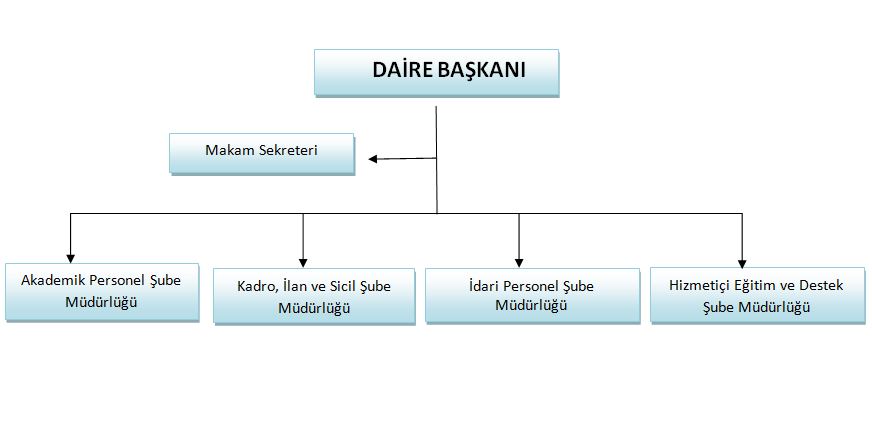 1.2. Yetki ve Sorumluluklar1.2.1. Daire Başkanının Yetki, Görev ve Sorumluluğu (http://w3.bilecik.edu.tr/personel/daire-baskaninin-gorev-yetki-ve-sorumluluklari/)1.2.2. Şube Müdürünün Yetki, Görev ve Sorumluluğu(http://w3.bilecik.edu.tr/personel/sube-mudurunun-yetki-gorev-ve-sorumlulugu/)1.2.3. Şefin Yetki, Görev ve Sorumluluğu(http://w3.bilecik.edu.tr/personel/%20sefin-yetki-gorev-ve- sorumlulugu%20/)1.2.4. Akademik Personel Şube Müdürlüğünün Yetki, Görev ve Sorumluluğu   (http://w3.bilecik.edu.tr/personel/birimler/akademik-personel-sube-mudurlugu/)1.2.5. Kadro, İlan ve İstatistik Şube Müdürlüğünün Yetki, Görev ve Sorumluluğu (http://w3.bilecik.edu.tr/personel/birimler/sicil-ve-destek-sube-mudurlugu/)1.2.6. İdari Personel Şube Müdürlüğünün Yetki, Görev ve Sorumluluğu (http://w3.bilecik.edu.tr/personel/birimler/idari-personel-sube-mudurlugu/)1.2.7. Hizmetiçi Eğitim ve Destek Şube Müdürlüğünün Yetki, Görev ve Sorumluluğu (http://w3.bilecik.edu.tr/personel/birimler/hizmet-ici-egitim-ve-destek-sube-mudurlugu/)                                 Kanıt Belgeler:             D. 1.2 Yetki ve Sorumluluklar : (http://w3.bilecik.edu.tr/personel/fakultemiz/yetki-gorev-ve-sorumluluklar/)        2. Kaynakların Yönetimi             2.1. Personel alımlarında kurallar              2.1.2. 2547 Sayılı Yükseköğretim Kanunu  	(https://www.mevzuat.gov.tr/MevzuatMetin/1.5.2547.pdf 2.1.3.2914 Sayılı Yükseköğretim Personel Kanunu (https://www.mevzuat.gov.tr/MevzuatMetin/1.5.2914.pdf)  2.1.4. Öğretim Üyeliğine Yükseltilme ve Atanma Yönetmeliği(https://www.mevzuat.gov.tr/File/GeneratePdf?mevzuatNo=24672&mevzuatTur=KurumVeKurulusYonetmeligi&mevzuatTertip=5)             2.1.5. Öğretim Üyeliğine Yükseltilme ve Atanma Yönergesi                       (https://kms.kaysis.gov.tr/Home/Goster/105770)             2.1.6.Öğretim Üyesi Dışındaki Öğretim Elemanı Kadrolarına Yapılacak Atamalarda Uygulanacak Merkezi Sınav ile Giriş Sınavlarına İlişkin Usul ve Esaslar Hakkında Yönetmelik    (https://www.resmigazete.gov.tr/eskiler/2018/11/20181109-3.html)            2.1.7. 657 Sayılı Devlet Memurları Kanunu 	            (https://www.mevzuat.gov.tr/mevzuat?MevzuatNo=657&MevzuatTur=1&MevzuatTertip=5)            2.1.8. Öğretim Üyesi Müracaat Formu (https://kms.kaysis.gov.tr/Home/Goster/95775)            2.1.9. Öğretim Elemanı Müracaat Formu( https://kms.kaysis.gov.tr/Home/Goster/95774)2.1.10. BŞEÜ-Öğretim Üyesi/Elemanı Kadrolarına Atama-Yükseltme ve Sözleşme Yenilemede Kullanılacak Dosya Hazırlama Yönergesi (https://kms.kaysis.gov.tr/Home/Goster/95751)             2.1.11. Öğretim Üyeliğine Yükseltilme ve Atanma Formu 	(https://kms.kaysis.gov.tr/Home/Goster/105770)             2.1.12. Profesörlük Kadrosuna Atanma Formu (A) (https://kms.kaysis.gov.tr/Home/Goster/105774)             2.1.13. Profesörlük Kadrosuna Atanma Formu (B) (https://kms.kaysis.gov.tr/Home/Goster/105777)             2.1.14. Profesörlük Kadrosuna Atanma Formu (C) (https://kms.kaysis.gov.tr/Home/Goster/105778)             2.1.15. Profesörlük Kadrosuna Atanma Formu (D) (https://kms.kaysis.gov.tr/Home/Goster/105775)             2.1.16. Doçentliğe Atanma Formu (https://kms.kaysis.gov.tr/Home/Goster/105771)             2.1.17. Doktor Öğretim Üyeliğine İlk Atanma Formu ( A)                       (https://kms.kaysis.gov.tr/Home/Goster/105776)              2.1.18. Doktor Öğretim Üyeliğine İlk Atanma Form(B) 	(https://kms.kaysis.gov.tr/Home/Goster/105769)             2.1.19.Doktor Öğretim Üyeliğine İlk Atanma Form(C) 	(https://kms.kaysis.gov.tr/Home/Goster/1057659            2.1.20. Doktor Öğretim Üyeliğine İlk Atanma Form(D) 	(https://kms.kaysis.gov.tr/Home/Goster/105766)            2.1.21. Doktor Öğretim Üyeliğine Yeniden Atanma Formu (A)                           (https://kms.kaysis.gov.tr/Home/Goster/105763)            2.1.22. Doktor Öğretim Üyeliğine Yeniden Atanma Formu (B)                        (https://kms.kaysis.gov.tr/Home/Goster/105764)            2.1.23. Doktor Öğretim Üyeliğine Yeniden Atanma Formu (C)                        (https://kms.kaysis.gov.tr/Home/Goster/105767)           2.1.24. Doktor Öğretim Üyeliğine Yeniden Atanma Formu (D)                       (https://kms.kaysis.gov.tr/Home/Goster/105768)2.2. Yetkinliklerin artırılması verilen eğitimler           Tüm personelimizin talepleri ve görüşleri alınarak her  yıl gerekli görülen konularda Hizmetiçi Eğitim Palını hazırlanarak  eğitici personel eşliğinde personelimize eğitimler verilmektedir.Kanıt Belgeler:                D.2.2.1.2020 Yılında verilen Eğitimler												        3.Bilgi yönetim sistemi         3.1.Bir yıl içerisinde tanzim edilen birim raporları                  D.3.1. 2020 Yılına ait Faaliyet Raporu hazırlanmış olup ilgili dosyada muhafaza edilmektedir.         3.2.Birimde kullanılan yazılımlar (Netiket, Solidus, EBYS)Kanıt Belgeler:D.3.1. Faaliyet Raporu ( İlgili dosyada muhafaza edilmekte olup, istenildiğinde ibraz edilecektir.)D.3.2. Netiket (http://bpbs.bilecik.edu.tr/login/auth)	Solidus (Personel Kimlik Kartı Programı)	EBYS (https://ebys.bilecik.edu.tr/Login.aspx?ReturnUrl=%2f)                                      E- SONUÇ VE DEĞERLENDİRME       1. Eğitim ve Öğretim:                   Kurumdaki eğiticinin eğitimi programı ile ilgili her hangi bir uygulama yapılmamaktadır.      2. Kaynakların Yönetimi :             Kurum insan kaynaklarını ilan yoluyla alınan başvuruların arasından bilimsel nitelikleri yüksek olanları seçerek geliştirmektedir. İnsan kaynaklarının verimli kullanılması için açıktan atama ve nakil gibi yöntemler de kullanılmaktadır. Kurum, personelin üstlendiği görevlerle uyumunu sağlamak üzere iş güvenliği de dahil hizmet içi eğitimler, oryantasyon eğitimleri, kurum dışı ve kurum içi eğitimler düzenlemektedir. Personellerin mesleki gelişimleri kongre, konferans, panel gibi eğitim programlarına katılımı teşvik edilerek sağlanmaktadır.Yüz yüze ve elektronik ortamda bilgi paylaşımları yoluyla idari süreçleri geliştirmeye yönelik faaliyet önerileri oluşturulmakta ve ileriki dönemlere ait planlama çalışmaları yapılmaktadır.      3. Bilgi Yönetimi Sistemi :            Üniversite bilgi yönetimi kapsamında yönetsel ve operasyonel faaliyetlerin etkin yönetimini güvence altına almak üzere bünyesinde veya satın alma yolu ile bazı yazılımları geliştirmiştir. Bunların önemli kısımları idari ve teknik süreçlerin yürütülmesi ile internet altyapısı ve eğitim-öğretim amacıyla alınan yazılımlar olduğu görülmüştür. Saha ziyaretlerinde kurumsal iç değerlendirme süreçlerine ilişkin tüm veriler Bilgi Yönetim sistemi ile toplanması amacıyla çalışmalar başlatıldığı, bazı iş ve işlemlerin yürütülmesinde kullanılan yazılımların bir biri ile entegrasyonunda sıkıntılar yaşandığı ve bunun giderilmesi ile ilgili çalışmaların sürdüğü saptanmıştır. Toplanan verilerin güvenliği ilgili birimler tarafından güvence altına alındığı ve teknolojik altyapı yatırımlarının gerçekleştirildiği saptanmıştır Genel kullanılan bilgi yönetim sistemleri; Elektronik Belge Yönetim Sistemi Personel Bilgi Sistemi Kayıtlı Elektronik Postadan oluşmaktadır     4. Kurum Dışından Tedarik Edilen Hizmetlerin Kalitesi:           Alınan destek hizmetlerinin kalitesi ihale belgeleri ve sözleşmelerle denetlenmektedir. İmzalanan sözleşme ve lisans anlaşmaları ile dışarıdan alınan destek hizmetlerinin uygunluğunun, hakların ve sürekliliğinin ön mali kontrol ve Hukuk Müşavirliğinin kontrolü ile sağlanmaktadır. Bu konuda kurum içi kamuoyu görüşleri sistemli olarak alınmamıştır.Stratejik AmaçlarStratejik HedeflerStratejik Amaç-1 FİZİKİ ve BEŞERİ KAYNAKLARIN GELİŞTİRİLMESİ ve İYİLEŞTİRİLMESİ  ile NİTELİK ve NİCELİKLERİNİN ARTTIRILMASI. Hedef-1 Hedef 1 - Yeni hizmet alanlarının oluşturulması. Stratejik Amaç-1 FİZİKİ ve BEŞERİ KAYNAKLARIN GELİŞTİRİLMESİ ve İYİLEŞTİRİLMESİ  ile NİTELİK ve NİCELİKLERİNİN ARTTIRILMASI. Hedef-2 Üniversitemiz donanım ve ekipmanının yenilenmesi, geliştirilmesi ve işlerlik kazandırılması. Stratejik Amaç-1 FİZİKİ ve BEŞERİ KAYNAKLARIN GELİŞTİRİLMESİ ve İYİLEŞTİRİLMESİ  ile NİTELİK ve NİCELİKLERİNİN ARTTIRILMASI. Hedef-3 Üniversitemiz personelinin nitelik ve niceliğinin artırılması. Stratejik Amaç-2 İHTİSASLAŞMANIN SAĞLANMASI. Hedef-1 Öğretim üyesi potansiyeli ve ilin önceliklerine göre belirlenmiş olan, enerji teknolojileri alanlarında ihtisaslaşmak Stratejik Amaç-2 İHTİSASLAŞMANIN SAĞLANMASI. Hedef-2 İhtisaslaşma alanlarında nitelikli araştırmacı sayısını artırmak. Stratejik Amaç-2 İHTİSASLAŞMANIN SAĞLANMASI. Hedef-3 İhtisaslaşma alanlarındaki araştırmacıların bilimsel aktivitelerini artırmak GöreviAdı-SoyadıÜnvanıKalite TemsilcisiAkif TETİKDaire Başkanı V.Kalite RaportörüVolkan NOHUTÇUBilgisayar İşletmeniEğitim-Öğretim SorumlusuHalime OTŞube MüdürüAraştırma, Geliştirme ve Toplumsal Katkı SorumlusuAli ARSLANBilgisayar İşletmeniYönetim Sistemleri SorumlusuHalime OTŞube MüdürüStratejik Plan ve Performans Göstergeleri SorumlusuBerati KIZILTANŞube MüdürüAnket Hazırlama ve Değerlendirme Sorumlusuİlhami GÜNDOĞMUŞBilgisayar İşletmeniAkademik Veri İzleme ve Değerlendirme SorumlusuAdem KIRKÖSEŞube MüdürüPaydaşlarÇalışanlarHizmet AlanlarTemel OrtaklarStratejik OrtaklarKural KoyucularAkademik Personelxİdari PersonelxxSürekli İşçilerxxEmeklilerxYÖK ve ÖSYMxxxCumhurbaşkanlığıxxxAile Çalışma ve Sosyal Hizmetler BakanlığıxxxDiğer Bakanlıklar xxÜniversitelerxxKamu KurumlarıxxSosyal Güvenlik KurumuxxPAYDAŞ ADIDIŞ PAYDAŞYÖKxÖSYMxCumhurbaşkanlığıxAile Çalışma ve Sosyal Hizmetler BakanlığıxMilli Eğitim Bakanlığı xMilli Savunma BakanlığıxDiğer Bakanlıklar ve Tüm Kamu Kurum ve KuruluşlarxHaziranKurumsal Akademik Arşiv Eğitimleri22.06.202022.06.2020HaziranKurumsal Akademik Arşiv Eğitimleri22.06.202022.06.2020HaziranKurumsal Akademik Arşiv Eğitimleri23.06.202023.06.2020HaziranKurumsal Akademik Arşiv Eğitimleri24.06.202024.06.2020HaziranKurumsal Akademik Arşiv Eğitimleri24.06.202024.06.2020HaziranKurumsal Akademik Arşiv Eğitimleri25.06.202025.06.2020HaziranKurumsal Akademik Arşiv Eğitimleri25.06.202025.06.2020HaziranKurumsal Akademik Arşiv Eğitimleri26.06.202026.06.2020HaziranKurumsal Akademik Arşiv Eğitimleri26.06.202026.06.2020HaziranKurumsal Akademik Arşiv Eğitimleri29.06.202029.06.2020HaziranKurumsal Akademik Arşiv Eğitimleri29.06.202029.06.2020HaziranKurumsal Akademik Arşiv Eğitimleri30.06.202030.06.2020HaziranKurumsal Akademik Arşiv Eğitimleri30.06.202030.06.2020TemmuzKurumsal Akademik Arşiv Eğitimleri01.07.202001.07.2020TemmuzKurumsal Akademik Arşiv Eğitimleri02.07.202002.07.2020TemmuzKurumsal Akademik Arşiv Eğitimleri02.07.202002.07.2020TemmuzKurumsal Akademik Arşiv Eğitimleri09.07.202009.07.2020TemmuzKurumsal Akademik Arşiv Eğitimleri10.07.202010.07.2020AğustosKurumsal Akademik Arşiv Eğitimleri17.08.202017.08.2020AğustosKurumsal Akademik Arşiv Eğitimleri17.08.202017.08.2020